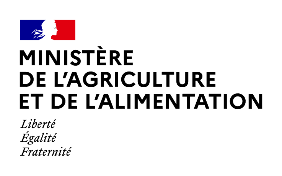 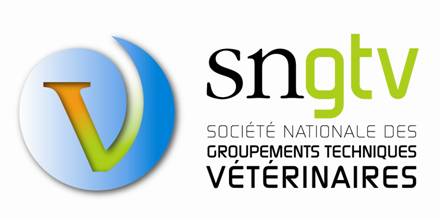 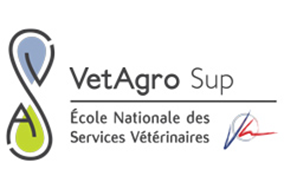 Annexe 3Feuille d’émargementLieu de la formation :Date de la formation :Thème de la formationPratiqueThéoriqueNomPrénomVille d’exerciceSignature 